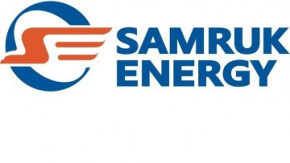 ҚАЗАҚСТАННЫҢ ЭЛЕКТР ЭНЕРГЕТИКАСЫ САЛАСЫНЫҢ НАРЫҒЫН ТАЛДАУ2023 ЖЫЛҒЫ ҚАНТАР-ШІЛДЕДайындаған: «Нарықты дамыту және сату» департаментіБайланыс ақпараты: 8 (7172) 69-24-04Тамыз, 2023 ж.Қазақстан БЭЖ-інде электр энергиясын өндіруЖүйелік оператордың деректері бойынша ҚР Электр станциялары 2023 жылғы қаңтар-шілдеде 66 097,5 млн.кВтсағ электр энергиясын өндірді, бұл 2022 жылғы ұқсас кезеңнен 1 030,1 млн. кВтсағ немесе 1,6%-ға көп. Қазақстан БЭЖ-нің солтүстік және оңтүстік аймақтағында өндірістің өсуі байқалды. 		млн. кВтсағ1.1 ҚР облыстары бойынша электр энергиясын өндіру 2023 жылғы қаңтар-шілдеде 2022 жылғы ұқсас кезеңмен салыстырғанда электр энергиясын өндіру Ақмола, Ақтөбе, Жамбыл, Маңғыстау, Павлодар, Солтүстік Қазақстан және Түркістан облыстарында айтарлықтай өсті. Сонымен қатар, электр энергиясын өндірудің төмендеуі Алматы, Атырау, Шығыс Қазақстан, Қостанай, Қарағанды, Қызылорда және Батыс Қазақстан облыстарында байқалды.млн. кВтсағ1.2 Энергия холдингтері мен ірі энергия өндіруші ұйымдардың электр энергиясын өндіруі2022 жылғы қаңтар-шілде айларында энергия холдингтері мен ірі энергия өндіруші ұйымдардың электр энергиясын өндіруі 28 836,2 млн.кВтсағ құрады, бұл 2022 жылғы ұқсас кезеңнен (29 188,1 млн. кВтсағ) 351,9 млн. кВтсағ-қа аз, ал олардың жалпы өндіріс көлемінің жиынтық үлесі 43,6% - құрады.1.3 «Самұрық-Энерго» АҚ энергия өндіруші ұйымдарының электр энергиясын өндіруі«Самұрық-Энерго» АҚ энергия өндіруші ұйымдарының электр энергиясын өндіру көлемі 202і жылғы қаңтар-шілде айларында 20 457,7 млн.кВтсағ құрады, 2022 жылдың ұқсас кезеңінің көрсеткіштерімен салыстырғанда электр энергиясын өндірудің төмендеуі 332,9 млн.кВтсағ немесе 1,7%-ды құрады. млн. кВтсағ1.4 Қазақстанның электр энергиясын өндіруде энергия холдингтерінің 
және ірі энергия өндіруші ұйымдардың үлестеріТөменде келтірілген кестеден көріп отырғанымыздай, «Самұрық-Энерго» АҚ компаниясының Қазақстанның электр энергиясы нарығындағы үлесі көшбасшы болып қалуда және 31% - ды құрайды. 1.5 «Самұрық-Энерго» АҚ Энергия өндіруші ұйымдарының түрлері бойынша электр энергиясын өндіру, млн. кВтсағҚазақстан БЭЖ-інде электр энергиясын тұтыну2023 жылғы қаңтар-шілдедегі өнеркәсіп жұмысының қорытындылары2023 жылғы қаңтар-шілдеде Қазақстанда өнеркәсіптік өндірістің индексі (бұдан әрі – ӨӨИ) 103,6% құрады. Өндірістің өсуі тау-кен өндіру өнеркәсібі және карьерлерді қазуда – 3,8%, өңдеу өнеркәсібінде – 3%, электр энергиясымен, газбен, бумен, ыстық сумен және ауаны кондициялаумен жабдықтауда – 6,3%, сумен жабдықтау; қалдықтарды жинау, өңдеу және жою, ластануды жою бойынша қызметте 6,2% байқалады.Өңірлер арасында едәуір өсу Ақмола, Алматы, Солтүстік Қазақстан облыстарында және Алматы қаласында белгіленді.Өңірлер бойынша өнеркәсіптік өндіріс индекстерінің өзгеруіөткен жылғы тиісті кезеңге %-бен, өсуі +, төмендеуі –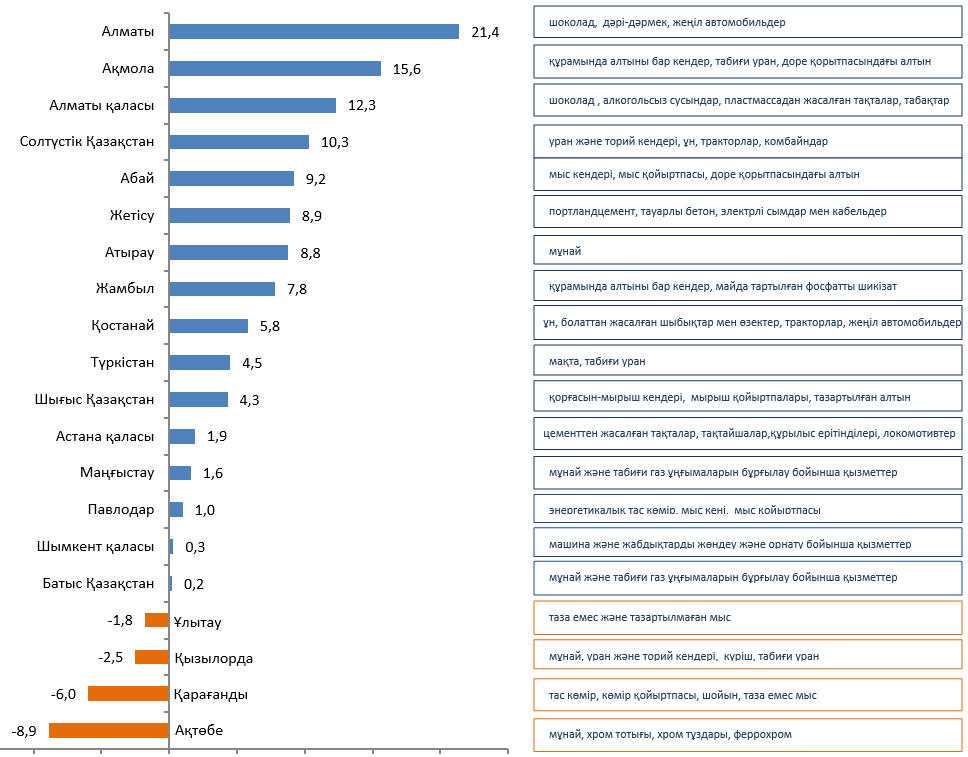 2.2 Аймақтар мен облыстар бойынша электр энергиясын тұтынуЖүйелік оператордың деректері бойынша 2023 жылғы қаңтар-шілдеде республиканың электр энергиясын тұтыну серпінінде 2022 жылғы көрсеткіштермен салыстырғанда 1 949,4 млн.кВтсағ немесе 3,0%-ға төмендеу байқалды. Мәселен, республиканың солтүстік және оңтүстік аймақтарында тұтыну 2,1 және 7,5% - ға өсті.млн. кВтсағ2.3 Энергия холдингтері мен ірі энергия өндіруші ұйымдар тұтынушыларының электр энергиясын тұтынуы2023 жылғы қаңтар-шілде айларында энергия холдингтері мен ірі энергия өндіруші ұйымдардың тұтынушыларының электр тұтынуының төмендеуі байқалады.млн. кВтсағ2023 жылғы қаңтар-шілде «Самұрық-Энерго» АҚ компанияларының электр энергиясын тұтынуының 231,3 млн.кВтсағ өсуі байқалады немесе 2022 жылғы ұқсас көрсеткіштермен салыстырғанда 5% - ға өсті.млн. кВтсағ2.4 Қазақстанның ірі тұтынушыларының электрді тұтынуы2023 жылғы қаңтар-шілдеде 2022 жылғы ұқсас кезеңге қарағанда ірі тұтынушылар бойынша электр энергиясын тұтыну 63,8 млн.кВтсағ немесе 0,3% - ға өсті.млн. кВтсағ2.5 Электр энергиясын эскпорттау-импорттауЭлектр энергиясын өндіру-тұтынуды теңгерімдеу мақсатында 2023 жылғы қаңтар-маусымда РФ-ға экспорт 688 млн.кВтсағ, РФ-дан импорт 1 135 млн. кВтсағ құрады.млн. кВтсағКөмірҰлттық статистика бюросының ақпараты бойынша, Қазақстанда 2023 жылдың қаңтар- шілдеде 62 968,2 мың тонна тас көмір өндірілген, бұл 2022 жылдың сәйкес кезеңімен салыстырғанда 1,7% - ға азайды (64 063,1 мың тонна).мың тонна2023 жылдың қаңтар- шілдеде «Богатырь Көмір» ЖШС 24 257,4 мың тонна өндірді, бұл 2022 жылғы тиісті кезеңге қарағанда 2,1%-ға азайды (24 993,5 мың тонна). 2023 жылғы қаңтар- шілдеде а өткізілген көмір көлемі 24 340 мың тоннаны құрады, оның ішінде ҚР ішкі нарығына 18 600,1 мың тонна, бұл 2022 жылғы ұқсас кезеңге (18 893,9 мың тонна) қарағанда 1,6% -ға азайды және экспортқа (РФ) –                        5 740 мың тонна, 2022 жылдың сәйкес кезеңіне қарағанда көбірек (6 195,7 мың тонна), бұл 7,4% - ға азайды. 2023 жылдың қаңтар- шілдеде айларындағы көрсеткіштер бойынша ұқсас көрсеткіштермен салыстырғанда 2022 жылы «Богатырь Көмір» ЖШС-де көмір сату 749,5 мың тоннаға немесе 3% - ға азайды байқалады.мың тоннаЖаңартылған энергия көздеріҚР-дағы ЖЭК көрсеткіштеріҚазақстан «жасыл экономикаға» көшу жөніндегі векторды қабылдаған сәттен бастап Электр энергетикасы саласы реформалаудың Елеулі жолынан өтті.Мемлекет белгіленген нысаналы индикаторларға қол жеткізу үшін жаңартылатын энергия көздері секторын (бұдан әрі – ЖЭК) дамытуды қолдаудың қажетті шараларын құрды.- 2020 жылға қарай электр энергиясын өндірудің жалпы көлеміндегі ЖЭК үлесінің 3% - ы (қол жеткізілді);- 2030 жылға қарай электр энергиясын өндірудің жалпы көлеміндегі ЖЭК үлесінің 15% ;- 2050 жылға қарай электр энергиясын өндірудің жалпы көлеміндегі баламалы және ЖЭК үлесінің 50%.Қазақстандағы ЖЭК-тің үлкен ресурстық әлеуетін ескере отырып, сондай-ақ ЖЭК-ті дамытуды қолдаудың жасалған шарттары есебінен соңғы 7 жылда ЖЭК объектілерінің белгіленген қуаты 11 есеге жуық өсті.ҚР ЖЭК көрсеткіштеріҚорытындысы бойынша республикада белгіленген қуаты 2525 МВт болатын 130 ЖЭК нысаны жұмыс істейді. (46 ЖЭС-1107,5 МВт; 44 СЭС - 1148 МВт; 37 ГЭС – 267,4 МВт; 3 БиоЭС-1,77 МВт)Жүйелік оператордың деректері бойынша 2023 жылғы қаңтар-шілде айларында ҚР ЖЭК (КЭС, ЖЭС, БГС, шағын СЭС) пайдалану объектілері электр энергиясын өндіру көлемі 3 971,3 млн.кВтсағ құрады. 2022 жылғы қаңтар-шілде айларымен алыстырғанда (2 881,1 млн.кВтсағ) өсім 1 090,3 млн.кВтсағ немесе 37,8%-ды құрады. млн. кВтсағ ЖЭК қолдауға арналған Тариф		ЖЭК дамуын қолдау шеңберінде "ЖЭК дамуын қолдау жөніндегі есеп айырысу-қаржы орталығы" ЖШС (бұдан әрі – "РФО" ЖШС) ЖЭК объектілері өндіретін электр энергиясын орталықтандырылған сатып алуды жүзеге асырады.		Өз кезегінде, "РФО" ЖШС ЖЭК объектілерінен алынған электр энергиясының жалпы тұтынушыларға және білікті шартты тұтынушыларға бөледі.«Самұрық-Энерго» АҚ-ның таза электр энергиясын өндірудегі рөлі«Самұрық-Энерго» АҚ ЖЭК объектілерінің (КЭС, ЖЭС, шағын СЭС) электр энергиясын өндіруі 2023 жылғы қаңтар-шілде айларында 322,8 млн.кВтсағ құрады, бұл 2022 жылғы ұқсас кезеңімен салыстырғанда 56,2%-ға жоғары (2022 жылғы қаңтар-шілде айларына «Самұрық-Энерго» АҚ ЖЭК өндіруі 206,6 млн.кВтсағ құрады). 2023 жылғы қаңтар-шілде айларында «Самұрық-Энерго» АҚ ЖЭК электр энергиясының үлесі ҚР-да ЖЭК объектілері өндіретін электр энергиясы көлемінің 8,1%-ын құрады, ал 2022 жылғы қаңтар-шілде айларында бұл көрсеткіш 7,2%-ды құрады. млн. кВтсағ№ АймақӨндіріс түріҚаңтар-шілдеҚаңтар-шілдеΔ, млн. кВтсағΔ, %№ АймақӨндіріс түрі2022ж2023жΔ, млн. кВтсағΔ, %ҚазақстанБарлығы65 067,466 097,51 030,11,6%ҚазақстанЖЭС50 858,950 951,792,80,2%ҚазақстанГТЭС6 530,36 638,4108,11,7%ҚазақстанСЭС5 4015 141,6-259,4-4,8%ҚазақстанЖелЭС1 203,52 132,1928,677,2%ҚазақстанКЭС1 073,71 232,3158,614,8%ҚазақстанБГҚ 01,41,41СолтүстікБарлығы47 968,148 823,9855,81,8%1СолтүстікЖЭС41 75942 240,0481,01,2%1СолтүстікГТЭС1 717,61 684,2-33,4-1,9%1СолтүстікСЭС3 490,13 191,0-299,1-8,6%1СолтүстікЖелЭС657,21 299,6642,497,7%1СолтүстікКЭС344,2407,763,518,4%1СолтүстікБГҚ 01,41,42ОңтүстікБарлығы8 449,18 773,0323,93,8%2ОңтүстікЖЭС5 265,35 183,8-81,5-1,5%2ОңтүстікГТЭС1 910,91 950,639,72,1%2ОңтүстікСЭС172,2162,0-10,2-5,9%2ОңтүстікЖелЭС373,2654,0280,875,2%2ОңтүстікКЭС727,5822,695,113,1%3БатысБарлығы8 650,28 500,6-149,6-1,7%3БатысЖЭС3 834,63 527,9-306,7-8,0%3БатысГТЭС4 640,54 792,2151,73,3%3БатысЖелЭС173,1178,55,43,1%3БатысКЭС22,00,00,0№ ОблысҚаңтар-шілдеҚаңтар-шілдеΔ, млн. кВтсағΔ, %№ Облыс2022ж2023жΔ, млн. кВтсағΔ, %1Ақмола3 049,43 314,9265,58,7%2Ақтөбе2 101,22 402,6301,414,3%3Алматы4 362,04 115,3-246,7-5,7%4Атырау4 268,34 189,1-79,2-1,9%5Шығыс Қазақстан1 334,86Жамбыл5 167,13 624,7-1 542,4-29,9%7Батыс Қазақстан2 581,12 688,8107,74,2%8Қарағанды374,89Қостанай1 490,41 337,5-152,9-10,3%10Қызылорда8 501,17 139,3-1 361,8-16,0%11Маңғыстау733,7692,7-41,0-5,6%12Павлодар378,6368,3-10,3-2,7%13Солтүстік Қазақстан2 891,52 974,082,52,9%14Түркістан27 545,327 876,7331,41,2%15Абай870,31 263,3393,045,2%16Жетісу1 127,41 225,898,48,7%17Ұлытау1 174,9ҚР бойынша барлығы 65 067,466 097,51 030,11,6%№ п/пАтауы2022ж.2022ж.2023ж.2023ж.Δ 2023/2022жжΔ 2023/2022жж№ п/пАтауыҚаңтар-шілдеҚР-дағы үлесі, %Қаңтар- шілдеҚР-дағы үлесі, %млн. кВтсағ%Всего29 188,1 44,9%28836,243,6%-351,9 -1,2%1.ERG11 344,2 17,4%11303,017,1%-41,2 -0,4%2.ТОО «Казахмыс Энерджи»3 460,3 5,3%3515,25,3%54,9 1,6%3.ТОО «Казцинк»1 453,1 2,2%1271,91,9%-181,2 -12,5%4.АО «Арселлор Миттал»1 392,5 2,1%1097,51,7%-295,0 -21,2%5.ТОО «ККС» 3 745,0 5,8%3470,35,3%-274,7 -7,3%6.ЦАЭК2 898,2 4,5%3192,34,8%294,1 10,1%7.АО «Жамбылская ГРЭС»1 993,1 3,1%1997,13,0%4,0 0,2%8.Нефтегазовые предприятия2 901,74,5%2988,94,5%87,2 3,0%№Атауы2022ж.2022ж.2023ж.2023ж.Δ 2023/2022жжΔ 2023/2022жж№Атауықаңтар-шілдеҚР-дағы үлесі, %қаңтар-шілдеқаңтарҚР-дағы үлесі, %қаңтар«Самұрық-Энерго» АҚ20124,830,9%20457,731,0%332,91,7%1 «АлЭС» АҚ3106,14,8%3049,34,6%-56,8-1,8%2«Екібастұз ГРЭС-1» ЖШС12613,919,4%12885,319,5%271,42,2%3«Екібастұз ГРЭС-2» АҚ3242,05,0%3367,25,1%125,23,9%4«Шардара СЭС» АҚ498,10,8%415,00,6%-83,1-16,7%5«Мойнақ ГЭС» АҚ569,50,9%517,80,8%-51,7-9,1%6«Samruk-Green Energy» ЖШС11,70,0%12,70,0%1,008,5%7Шелек ЖЭС «Энергия Семиречья» ЖШС5,4128,00,2%8«Бірінші жел электр станциясы» ЖШС83,50,1%82,40,1%-1,1-1,3%№АтауыҚаңтар-шілдеҚаңтар-шілдеΔ, 
млн. кВтсағΔ, %№Атауы2022ж2023жΔ, 
млн. кВтсағΔ, %Қазақстан64 968,066 917,41 949,43,0%1Солтүстік аймақ41 715,142 602,9887,82,1%2Батыс аймақ 8 646,98 618,5-28,4-0,3%3Оңтүстік аймақ14 60615 696,01 090,07,5%оның ішінде. облыстар б-ша1Ақмола6 014,06 426,4412,46,9%2Ақтөбе 3 990,63 749,3-241,3-6,0%3Алматы 7 279,46 942,7-336,7-4,6%4Атырау 3 948,64 139,6191,04,8%5Абай1 810,76Шығыс Қазақстан 5 962,84 293,0-1 669,8-28,0%7Жетісу921,88Жамбыл 2 781,52 942,7161,25,8%9Батыс Қазақстан1 619,21 387,2-232,1-14,3%10Қарағанды 10 958,18 930,2-2 027,9-18,5%11Қостанай 2 723,42 670,2-53,2-2,0%12Қызылорда 1 111,41 167,756,35,1%13Маңғыстау 3 079,03 091,712,70,4%14Павлодар 11 144,411 416,6272,22,4%15Солтүстік Қазақстан921,8968,246,45,0%16Түркістан3 433,73 721,2287,58,4%17Ұлытау2 338,3№АтауыҚаңтар- шілдеҚаңтар- шілдеΔ, млн. кВтсағΔ, %№Атауы2022ж2023 жΔ, млн. кВтсағΔ, %Барлығы25 352,123 579,9-17 060,1-7%1.ERG8 762,06 879,7-1 882,3-21%2.«Қазақмыс Копрорациясы» ЖШС2 257,02 219,8-37,3-2%3.«Казцинк» ЖШС1 481,01 172,5-308,5-21%4.«Арселор Миттал Теміртау» АҚ2 016,91 730,7-286,2-14%5.«Қазақстан коммуналды жүйелері» ЖШС3 939,44 051,7112,33%6.«Орталық-Азия ЭК» АҚ3 194,53 158,2-36,3-1%7.Жамбыл ГРЭС701,61 378,9677,397%8.Мұнай-газ кәсіпорындары2 999,62 988,5-11,10%№ Атауы Қаңтар- шілдеҚаңтар- шілдеΔ, млн. кВтсағΔ, %№ Атауы 2022ж2023жΔ, млн. кВтсағΔ, %IАО «Самрук-Энерго»4 699,34 930,6231,35%1.ТОО «Богатырь-Комир»175,6183,27,64%2.АО «АлатауЖарык Компаниясы»590,3603,713,42%3.ТОО «АлматыЭнергоСбыт»3 933,34 143,6210,35%№ ТұтынушыҚаңтар- шілдеҚаңтар- шілдеΔ, млн. кВтсағΔ, %№ Тұтынушы2022ж2023жΔ, млн. кВтсағΔ, %1«Арселор Миттал Теміртау» АҚ2 151,42 023,8 -127,6-5,92«Қазхром ТҰК» АФЗ АҚ (Ақсу)2 961,22 959,6 -1,6-0,13«Kazakhmys Smelting» ЖШС729,9325,6 -404,4-55,44«Қазмырыш» ЖШС1 605,91 550,0 -55,9-3,55«Соколов-Сарыбай ТББ» АҚ868,0749,5 -118,5-13,66«Қазақмыс Копрорациясы» ЖШС771,0662,3 -108,7-14,17«Қазхром ТҰК» АФЗ АҚ (Ақтөбе)1 868,31 702,2 -166,1-8,98«Сәтпаев атындағы канал» РМК179,1211,1 32,017,99«YDD Corporation» ЖШС491,4640,6 149,230,410«Өскемен титан-магний комбинаты» АҚ429,0376,0 -52,9-12,311«Атырау мұнай өңдеу зауыты» ЖШС471,1464,8 -6,3-1,312«Тенгизшевройл» ЖШС1 113,61 166,0 52,54,713«ПАЗ» АҚ (Павлодар алюминий зауыты)564,0552,9 -11,1-2,014«ҚЭЗ» АҚ (Қазақстан электролиз зауыты)2 154,12 170,9 16,80,815«Казақстан Темір Жолы» ҰК" АҚ1 750,92 116,6 365,720,916 «KEGOC» АҚ2 841,63 342,2 500,517,6БарлығыБарлығы20 950,321 014,263,80,3НаименованиеҚаңтар- маусымҚаңтар- маусымΔ, млн. кВтсағΔ, %Наименование2022ж2023жΔ, млн. кВтсағΔ, %Қазақстан экспорты-812,4-1264,8-452,355,7%Ресейге-592,7-688,0-95,316,1%Орталық Азияның БЭЖ-іне-219,7-576,8-357,0162,5%Қазақстан импорты683,51148,6465,068,0%Ресейден683,51135,0451,566,1%Ауысым сальдосы «+» тапшылық, «-» артықшылық-128,9-116,212,7-9,8%№ АймақҚаңтар - шілдеҚаңтар - шілдеΔ, мың тоннаΔ, %№ Аймақ2022ж2023жΔ, мың тоннаΔ, %1Павлодар39 013,339 192,2179,90,5%2Қарағанды18 991,818 570,5- 421,3-2,2%3Шығыс Қазақстан19,80,3-19,5-98,5%4Абай4 676,24 196-480,2-10,3%ҚР бойынша барлығы64 063,162 968,2- 1 094,9-1,7%№ АймақҚаңтар - шілдеҚаңтар - шілдеΔ, мың тоннаΔ, %2023/2022жж№ Аймақ2022ж2023жΔ, мың тоннаΔ, %2023/2022жжҚР-ның ішкі нарығы ҚР-ның ішкі нарығы 18 893,918 600,1-293,83-1,6%РФ-ға экспортРФ-ға экспорт6 195,75 740,0-455,71-7,4%БарлығыБарлығы25 089,624 340,0749,5-3%№Атауы2022ж2022ж2023ж2023жΔ, млн. кВтсағΔ, %№АтауыҚаңтар - шілдеҚР-ғы үлесі, %Қаңтар - шілдеҚР-ғы үлесі, %Δ, млн. кВтсағΔ, % IҚР-дағы барлық өндіріс 65067,4100%66097,5100%1030,11,6%IIҚР-дағы барлық ЖЭК,2881,04,4%3971,36,0%1090,337,8%IIIЖЭК өндірісі, оның ішінде аймақтар б-ша:тиісті аймақтағы үлес, %тиісті аймақтағы үлес, %тиісті аймақтағы үлес, %тиісті аймақтағы үлес, %тиісті аймақтағы үлес, %тиісті аймақтағы үлес, %Солтүстік аймақ1130,52,4%1852,13,8%721,663,8%Оңтүстік аймақ1575,418,6%1936,022,1%360,622,9%Батыс аймақ175,12,0%180,52,1%5,43,1%IVЖЭК өндірісі, оның ішінде аймақтар б-ша:ҚР ЖЭК үлесі, %ҚР ЖЭК үлесі, %ҚР ЖЭК үлесі, %ҚР ЖЭК үлесі, %ҚР ЖЭК үлесі, %ҚР ЖЭК үлесі, %Солтүстік аймақ1130,513,3%1852,146,6%721,663,8%Оңтүстік аймақ1575,418,5%1936,048,7%360,622,9%Батыс аймақ175,12,1%180,54,5%5,43,1%VЖЭК өндірісі, оның ішінде түрлері б-ша:ҚР ЖЭК үлесі, %ҚР ЖЭК үлесі, %ҚР ЖЭК үлесі, %ҚР ЖЭК үлесі, %ҚР ЖЭК үлесі, %ҚР ЖЭК үлесі, %КЭС1073,737,3%1232,331,0%158,614,8%ЖЭС1203,541,8%2132,153,7%928,677,2%Шағын СЭС603,821,0%605,515,2%1,70,3%Био Газ Қондырғылары0,0-1,40,0%1,4-№Атауы2022ж2022ж2023ж2023жΔ, млн. кВтсΔ, %№АтауыҚаңтар - шілдеҚР-ғы үлесі, %Қаңтар - шілдеҚР-ғы үлесі, %Δ, млн. кВтсΔ, %IС-Э ЖЭК, оның ішінде:206,67,2%322,88,1%116,256,2%1«АлЭС» АҚ шағын СЭС-інің каскады 43,7МВт106,03,7%99,72,5%-6,3-5,9%2«Samruk-Green Energy» ЖШС СЭС 2МВт + СЭС 1МВт11,70,4%3,60,1%-8,1-69,2%3 «Samruk-Green Energy» ЖШС ЖелЭС Шелек 5МВт5,49,10,2%4«Бірінші жел электр станциясы» ЖШС ЖЭС 45 МВт83,52,9%82,42,1%-1,1-1,3%5«Энергия Семиречья» ЖШС Шелек 60 МВтЖЭС--128,0---